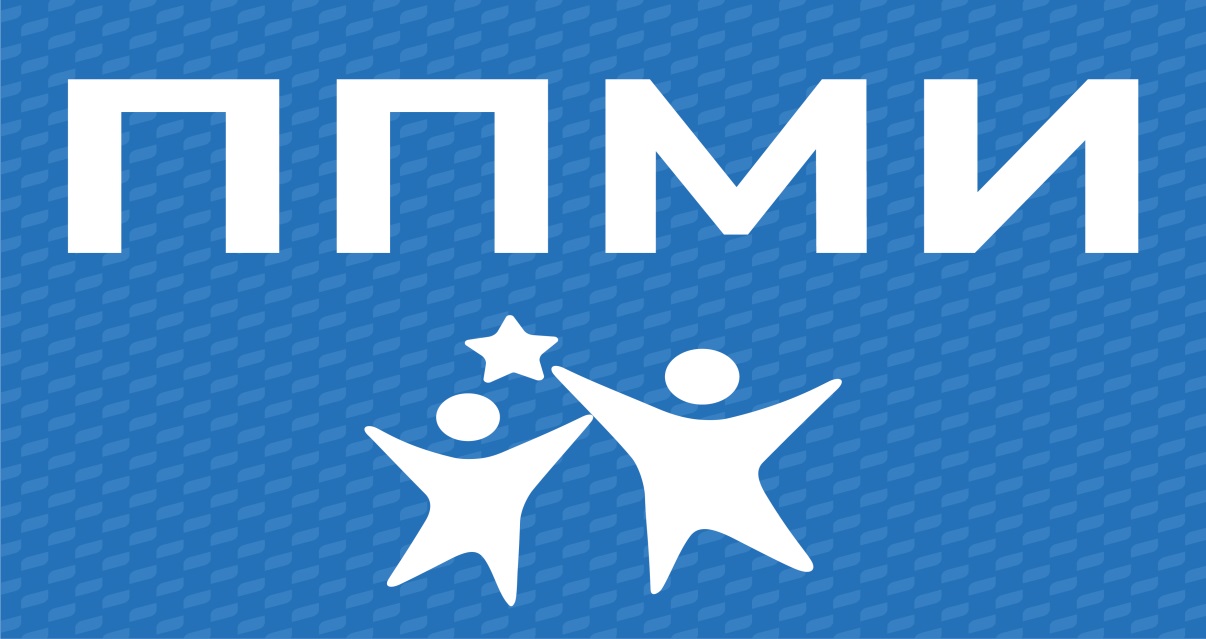 УВАЖАЕМЫЕ ЖИТЕЛИ СЕЛЬСКОГО ПОСЕЛЕНИЯ БИК-КАРМАЛИНСКИЙ СЕЛЬСОВЕТ!ВНОВЬ СТАРТОВАЛА ПРОГРАММА ПОДДЕРЖКИ МЕСТНЫХ ИНИЦИАТИВ ППМИ-2023Приглашаем активно участвовать в голосовании и выборе проекта!ВЫБОР ПРОЕКТА В НАШИХ РУКАХ!ВМЕСТЕ МЫ СИЛА!